Примеры эффективного и неэффективного реагирования педагога на информацию о насилииФраза ребенкаили наблюдаемаяситуацияНеподходящая реакцияПодходящая реакцияЦеленаправленное раскрытие факта насилия: «Мама вчера рассердилась на меня и била меня щеткой»За что?Что ты натворил(а), если даже мама была сердитой?Я не думаю, что мама хотела сделать тебе больно.Ты говоришь, что мама вчера била тебя… (повторение).Расскажи, пожалуйста, что вчера произошло? (открытый вопрос)Я понимаю тебя… (сопереживание).Целенаправленное раскрытие факта насилия – ребенок может начать с совсем маленькой детали и наблюдать вашу реакцию: «У меня вчера был плохой день»Что ты делал в этот момент?Наверное, папа услышал, как ты ссорился с сестрой?Почему ты называешь день плохим?Да, я вижу, что ты грустный сегодня…Расскажи, пожалуйста, что произошло вчера? (открытый вопрос).Что именно было плохо? (уточнение)Целенаправленное раскрытие факта насилия – ребенок может спросить у вас о помощи: «Вы могли бы поговорить с моей мамой, чтобы она не кричала на меня так сильно?»Хорошо, я попробую поговорить с твоей мамой.Наверное, мама переживает, что ты стал хуже учиться.Почему мама кричит на тебя?Ты хотел бы, чтобы я поговорила с твоей мамой…Я вижу, что ты встревожен…Расскажи, пожалуйста, как это было?Случайное раскрытие факта насилия – слова ребенка заставляют вас думать о возможном опыте насилия: «Меня проучат, если я не буду делать то, что говорит мне папа»Слова ребенка остаются незамеченными.Папа бьет тебя, если ты делаешь то, что он говорит?Что заставляет родителей так к тебе относиться?Я думаю, что ты преувеличиваешь.Даже если дома тебя не понимают, в школе ты всегда можешь рассчитывать на своих друзейЧто с тобой происходит, если ты не делаешь то, что тебе говорят?Правильно ли я поняла, что папе не нравится, когда ты его не слушаешь? Что происходит потом?Я вижу, что ты беспокоишься, когда говоришь об этом. Что именно вызывает у тебя беспокойство?Случайное раскрытие факта насилия – у вас появляются подозрения о возможном насилии при наблюдении за игрой ребенка. Ребенок хихикает с другом и произносит такие звуки, что это напоминает сексуальное поведение взрослыхГоворить (сердитым или удивленным голосом): «Что ты делаешь?»Детализировано, тут же расспросить ребенка, где, когда и как он научился таким вещамЕсли это наблюдают другие дети, переключить внимание ребенка, отвлечь его каким-нибудь другим действием. Наедине с ребенком спросить его, где он научился таким звукам и жестам.Случайное раскрытие факта насилия – на теле ребенка вы видите раны, синяки. Например, на руках ребенка видны следы от ожогов сигаретойНе замечать происходящего.Покажи, что это?Это сделал твой папа, потому что был сердит на тебя?Как ты получил такие ожоги?Случайное раскрытие факта насилия – ребенок может вызвать у вас подозрение своими вопросами: «Всегда ли мне нужно идти в гости к дяде, если мне не нравится туда ходить?»Почему ты не хочешь туда идти? Дядя наверняка радуется, когда ты приходишь.Может, тебе не нравится, что там не с кем поиграть?Что происходит, когда ты приходишь в гости к дяде?Я вижу, что ты тревожишься, когда говоришь об этом. Что именно тебя тревожит?Случайное раскрытие факта насилия – ребенок задерживается после уроков, как можно дольше оттягивает время возвращения домой. «Мне не хочется идти домой, мне страшно, если мамы вечером долго нет дома»Ты уже слишком большой, чтобы бояться темноты…Ты не пробовал зажечь везде свет?Что ты делаешь, когда остаешься один?Ты говоришь, что тебе страшно, когда мамы нет дома…Чего ты боишься, когда мамы нет дома?Что именно тебя пугает?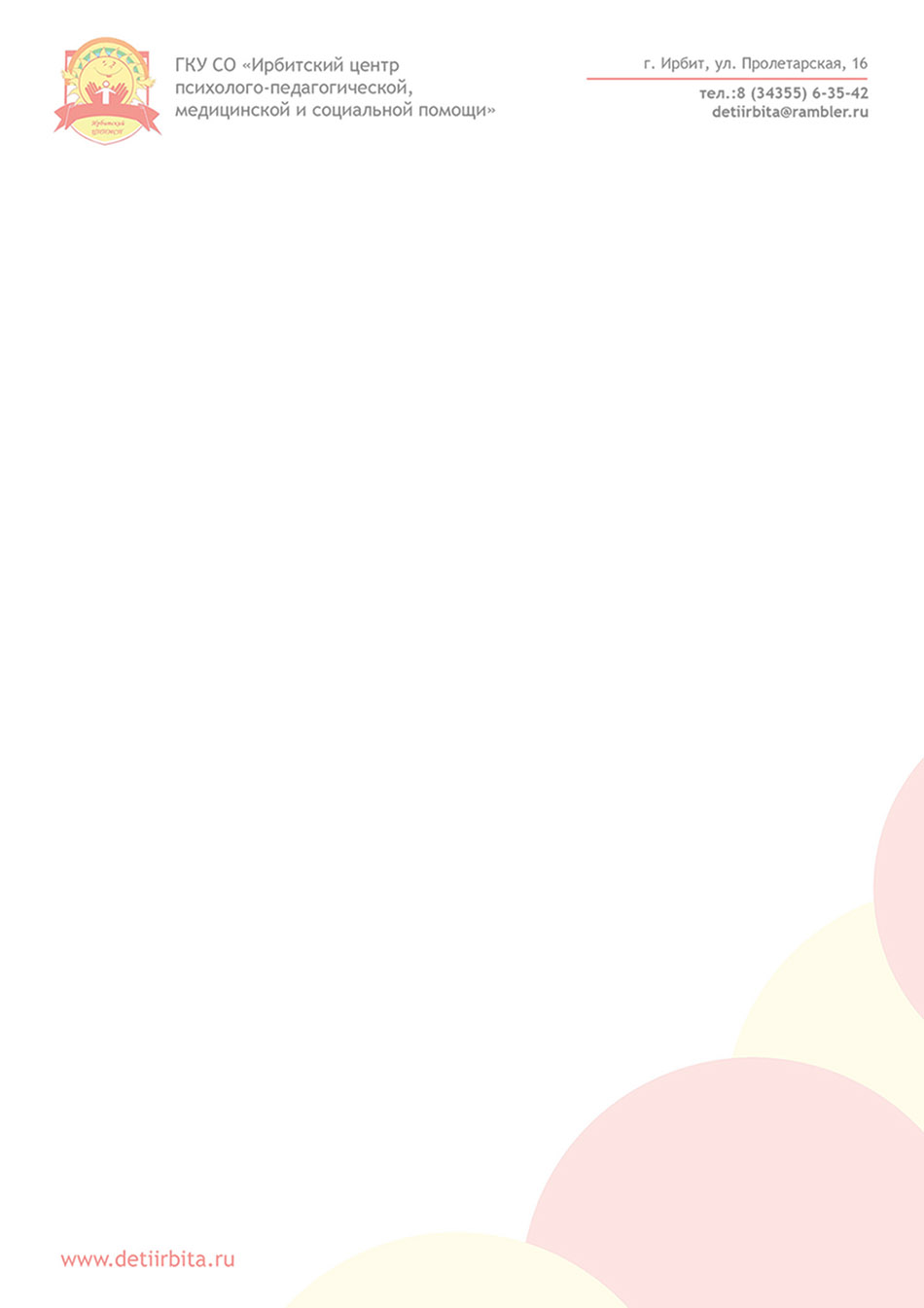 